This is your homework for next half term.Try and have a go at all the activities and let us know how you get on. You can bring it in to show us, send us a photo or video on Twitter (@stmarysbarnsley) or tell us when you’ve completed them.ReadMakeGo outside and…Some non-fiction articles about space by using this website:https://www.popsci.com/read/space-articles-for-kidsAlternatively, have a read of this website – go on a NASA mission!https://www.nasa.gov/kidsclub/index.htmlA mobile of the Solar System.A model of a rocket ship.A model of an astronaut.Play Space Mission games in the garden.Enjoy the beauty of nearby walks, reservoirs or parks.Observe the night sky – what planets or stars can you see?Some non-fiction articles about space by using this website:https://www.popsci.com/read/space-articles-for-kidsAlternatively, have a read of this website – go on a NASA mission!https://www.nasa.gov/kidsclub/index.htmlA mobile of the Solar System.A model of a rocket ship.A model of an astronaut.Remember to stay safe!TellEarth and Space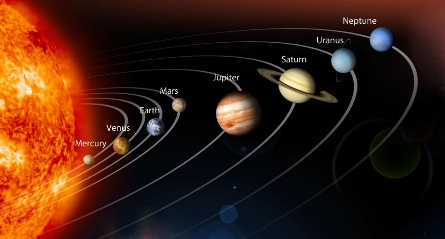 Investigate All about Sir Isaac Newton and what his contribution to Science was.All about how day and night works and the role the moon plays in this.Earth and SpaceDoes a heavier object fall quicker than a lighter object? Conduct your own home science experiment to find out!The daily life of Tim Peake.WriteFind outPractiseA diary entry in role as a Spaceman or woman on their very first mission.A newspaper report on the Moon Landings.About the Moon Landings in 1969!About the Space Race between the USA and Russia.Spellings Times Tables – Use the Times Tables Rockstars website!